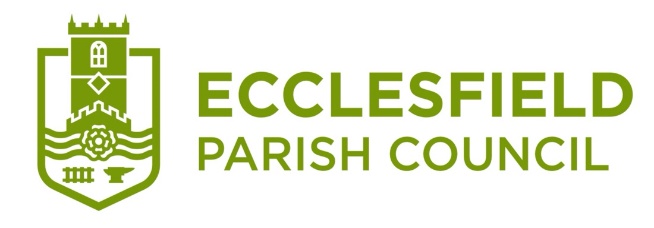 Appendix 1:  Payments for Approval (Item 87)CONTRACTUAL AND RETROSPECTIVE PAYMENTS MADE BY DELEGATED POWER TO THE CLERKDraft minutes are subject to approval at the next Full Council meeting. Draft Minutes of Meeting of Ecclesfield Parish Council heldon Thursday 2 September 2021 at High Green Miners Community HallThe meeting commenced: 7.30 pm - concluded: 9.00pm Draft minutes are subject to approval at the next Full Council meeting. Draft Minutes of Meeting of Ecclesfield Parish Council heldon Thursday 2 September 2021 at High Green Miners Community HallThe meeting commenced: 7.30 pm - concluded: 9.00pm Councillors Present. John Brownrigg (Chairman), John Housley (Vice-Chairman), Dr John Bowden, Victoria Bowden, Susan Davidson, Denise Fearnley, Michael Gethin (Item 79 onwards), Kate Guest, Alan Hooper, Carol Levery, David Ogle, Thomas Sturgess and Timothy Whitaker (Item 79 onwards).Absent Councillors. Terence Bawden and Gary Lakin.Officers. Andrew Towlerton – Parish Clerk/RFO [minute taker]; Laura Tickle and Emma Mainwaring.Members of the Public. Six members of the public.  Chairman’s AnnouncementThe Chairman, Councillor John Brownrigg, opened the meeting.  He outlined the procedures for the meeting to ensure that it was effective, lawful, and safe.  Councillors Present. John Brownrigg (Chairman), John Housley (Vice-Chairman), Dr John Bowden, Victoria Bowden, Susan Davidson, Denise Fearnley, Michael Gethin (Item 79 onwards), Kate Guest, Alan Hooper, Carol Levery, David Ogle, Thomas Sturgess and Timothy Whitaker (Item 79 onwards).Absent Councillors. Terence Bawden and Gary Lakin.Officers. Andrew Towlerton – Parish Clerk/RFO [minute taker]; Laura Tickle and Emma Mainwaring.Members of the Public. Six members of the public.  Chairman’s AnnouncementThe Chairman, Councillor John Brownrigg, opened the meeting.  He outlined the procedures for the meeting to ensure that it was effective, lawful, and safe.  2021/74 (FC)Item 74: Apologies and Reasons for AbsenceThere were none.2021/75 (FC)Item 75: Declarations of InterestThere were none.2021/76 (FC)Item 76: Exclusion of Press and PublicThere were no items on the agenda that required the exclusion of the press and public.2021/77 (FC)Item 77: Public Participation SessionThere were no questions raised.2021/78 (FC)Item 78: To co-opt new Parish Councillors to fill the vacancies for Chapeltown and High Green wardsIt was explained that applications had been received from Michael Gethin and Timothy Whitaker.   These were then discussed.Proposed by Councillor David Ogle and seconded by Councillor Denise Fearnley andRESOLVED: That Michael Gethin is elected as a Parish Councillor for Chapeltown Ward and Tim Whitaker is elected as a Parish Councillor for High Green Ward.2021/79 (FC)Item 79: Chairman’s AwardThe Chairman congratulated and paid tribute to Thomas Tredoux.  He explained that Thomas is the first cub attending the Ecclesfield Cub Scouts to ever have obtained all possible “activity and challenge badges” - over 50 in total.Proposed by Councillor Thomas Sturgess and seconded by Councillor John Housley andRESOLVED: That Thomas Tredoux receives a Chairman’s Award.2021/80 (FC)Item 80:  Crime and Anti-Social Behaviour IssuesSergeant Matthew Cook, the police sergeant covering Ecclesfield provided an update on the Neighbourhood Team.  The Neighbourhood Team are 9 months into policing the local area and are dedicated to looking after the community.  The figures as of 31 August 21 show that in the local area the crime rate is relatively low, with 18 residential burglaries.  There have been 46 thefts again which is low but significant; these are all in the east/west Ecclesfield area.  These burglaries and thefts have been picked up by the Crime Prevention Team and the CID department.  There has been no rise in anti-social behaviour.  Off-road bikes are still an issue in the local area but reported incidents have reduced.  Sergeant Matthew Cook informed the Council about the Neighbourhood Teams Code of Practice for victims of crime.  They have a pledge to victims that they are contacted every 28 days for an update and are kept informed of the progress of their case.  They are also given a booklet for advice and help.Some councillors had questions for Sergeant Matthew Cook relating to local issues that had been reported to them.  He advised them that any incidents need to be reported as soon as possible for the police to act on them quickly.  This can be reported by either ringing 101 or by messaging the Neighbourhood Sheffield North Police NPT on their Facebook page.2021/81 (FC)Item 81:  Local Area Committee NorthA presentation was provided by David Luck Sheffield City Council’s Local Area Committee Manager (North) on the seven new Local Area Committees introduced by Sheffield City Council.  He explained that they would give local people the chance to raise their views, share their opinion on what the City Council and its partners do in the area and to contribute to making changes in their neighbourhood.   Each Local Area Committee would prepare a tailored Community Action Plan, that includes identified local priorities.  The Parish Council would be a key partner in the Local Area Committee, and he very much looked forward to working with the Council.  A general discussion then took place. 2021/82 (FC)Item 82: Council MinutesThe Chairman introduced the draft minutes and associated actions from the Meeting of Ecclesfield Parish Council held on 7 July 2021 and the Extraordinary meetings of the Full Council held on 12 and 13 August 2021.  The Clerk explained that Councillor Terence Bawden had sent an apology and reason for absence in advance of the meeting held on 9 June 2021.  This had not been reported to the meeting, however.The Clerk also explained that he had received a few suggested minor amendments to the minutes of the meeting.  These, he explained, were minor in nature.Proposed by Councillor David Ogle and seconded by Councillor Thomas Sturgess andRESOLVED: That the apology and reasons given for absence by Councillor Terence Bawden for the 7 June 2021 Council meeting be approved.(12 in favour)Proposed by Councillor Denise Fearnley and seconded by Councillor John Housley andRESOLVED: That subject to the agreed minor amendments being made, the minutes of the meeting of Ecclesfield Parish Council held on 7 July 2021 be approved. (12 in favour)Proposed by Councillor Thomas Sturgess and seconded by Councillor Denise Fearnley andRESOLVED: That subject to the agreed minor amendments being made, the minutes of the Extra Ordinary meeting of Ecclesfield Parish Council held on 12 August 2021 be approved.(13 in favour)Proposed by Councillor David Ogle and seconded by Councillor Thomas Sturgess andRESOLVED: That subject to the agreed minor changes being made, the minutes of the Extra Ordinary meeting of Ecclesfield Parish Council held on 13 August 2021 be approved.(13 in favour)2021/83 (FC)Item 83: Environmental Planning Committee MinutesThe Chairman of the Environmental Planning Committee, Councillor Dr John Bowden gave a brief commentary of the draft minutes and associated actions from the meeting of 7 July 2021 and the Environmental Planning Delegated Powers meetings of 15 July and 12 August 2021. He went on to provide a brief commentary of the main outcomes from the Environmental Planning Committee, which took place immediately before this meeting. Proposed by Councillor Carol Levery and seconded by Councillor Denise Fearnley andRESOLVED: That theCouncil joins the wider campaign by Declaring a Nature Emergency for Sheffield – 2021/31 (EPC).Council welcomes its award of Hedgehog Heroes Roll of Honour by the British Hedgehog Preservation Society – 2021/32a (EPC).Council holds two nature conservation/picnic days over the summer and that a budget of £250 be provided to facilitate this – 2021/32a (EPC).Minutes of the Environmental Planning Committee held on 7 July 2021 be approved.(13 in favour)Proposed by Councillor Denise Fearnley and seconded by Councillor Carol Levery andRESOLVED: That the note of the Environmental Planning Delegated Powers Meeting held on 15 July 2021 be endorsed.(13 in favour)Proposed by Councillor John Brownrigg and seconded by Councillor Denise Fearnley andRESOLVED: That the note of the Environmental Planning Delegated Powers Meeting held on 12 August 2021 be endorsed.(13 in favour)2021/84 (FC)Item 85: Finance and Premises MinutesThe Chairman of the Finance and Premises Committee, Councillor Kate Guest introduced and provided a brief commentary on the minutes from 15 July 2021. These were then considered.  Proposed by Councillor Kate Guest and seconded by Councillor Susan Davidson andRESOLVED: That High Green Playgroup be awarded a grant from the COVID Recovery Fund of £540.00 for the purchase of a back to nature placement carpet, x4 height adjustable tables and x10 Hille Affinity children’s chairs - 2021/40 (F&P).The Revised Terms of Reference for the Finance and Premises Committee be approved – 2021/43 (F&P).The Minutes of the Finance and Premises meeting held on 15 July 2021 be approved.(13 in favour)2021/85 (FC)Item 85: Grenoside Exhibition Foundation CharityThe minutes of the meeting and associated actions of the Advisory Body to the Trustees of the Grenoside Exhibition Foundation Charity held on 15 June 2021 were considered.  A discussion took place on progress with the establishment of the Grenoside Exhibition Foundation Charity which it had been agreed would take over the running of the Charity from the Council.  Councillor Alan Hooper explained that this was progressing well and the arrangements for the transfer were just about complete.  It was agreed that the progress with the transfer should be added to the agenda of the next Full Council meeting.Proposed by Councillor Alan Hooper and seconded by Councillor Carol Levery andRESOLVED: That the minutes of the meeting of the Advisory Board to the Trustees of the Grenoside Exhibition Foundation Charity held on Tuesday 15 June 2021 be endorsed.(13 in favour)2021/86 (FC)Item 86: Update on the Accounts of the CouncilA verbal and written report was provided on the Council’s cashbook, account/bank reconciliation, budget and management accounts for April to June 2021.  These were then discussed.Proposed by Councillor Denise Fearnley and seconded by Councillor Susan Davidson andRESOLVED: That the cashbook, account/bank reconciliation and management accounts for April to June 2021 be approved.(13 in favour)2021/87 (FC)Item 87: Payments for ApprovalA brief verbal and written report were provided on the payments for approval between 1 July 2021 and 17 August 2021.  These were then considered.Proposed by Councillor David Ogle and seconded by Denise Fearnley and RESOLVED: That the payments for approval between 1 July 2021 and 17 August 2021 (and as shown at Appendix 1) be approved.(13 in favour)2021/88 (FC)Item 88: Audit of the Accounts Year Ending 31 March 2021Members considered the Audit of Accounts and associated action plan following the independent Internal Audit of Accounts for the financial year ending 31 March 2021.  It was noted that the overall findings of the Council’s Internal Auditor were positive with, for example, only one action identified.Proposed by Councillor David Ogle and seconded by Councillor Victoria Bowden and  RESOLVED: That the Audit of Accounts and associated action plan following the independent Internal Audit of Accounts for the financial year ending 31 March 2021 be approved.(13 in favour)2021/89 (FC)Item 89: Policies for ApprovalThe draft Financial Regulations, Member/Officer Protocol and Flag Policy were considered.  Various suggestions were made and agreed with regard to the draft Financial Regulations and Member/Officer Protocol.Proposed by Councillor Thomas Sturgess and seconded by Councillor Carol Levery andRESOLVED: That The Flag Policy be approved.Subject to the agreed changes being made, the Financial Regulations and Member/Officer Protocol be approved.(13 in favour)2021/90 (FC)Item 90: Correspondence The various correspondence was noted. 2021/91 (FC)Item 91: Date and Time of Future MeetingsIt was confirmed that an extraordinary meeting of the Full Council is scheduled to take place on Thursday 23 September 2021 at 6.30 pm.  It was also confirmed that the next:Staffing Committee Meeting is scheduled for 9 September 2021 at 7.15 pm.Environmental Planning Committee Delegated Powers meeting is scheduled for Thursday 16 September 2021 at 6.30 pm.Finance and Premises Committee Meeting is scheduled for Thursday 16 September 2021 at 7.15 pm.A normal Environmental Planning Committee is scheduled for 7 October 2021 at 6.30 pm.Environmental Planning Committee Delegated Powers meeting is scheduled for Thursday 21 October 2021 at 6.30 pm.Date invoice receivedPayee NameDescriptionRefNet AmountVAT if eligibleTotal Amount2.7.21GoogleGsuite: June 21DD£73.60-£73.604.7.2102Mobile phone bill: Community CoordinatorDD£16.47£3.29£19.765.7.21British GasGas: Council office DD£10.64£0.53£11.175.7.218x8 voicenet solutionTelephone: Council officeDD£57.81£11.57£69.389.7.21SYPAPensions: June 21DD£816.83-£816.8312.7.21Business StreamWater: Community roomDD£102.35-£102.3514.7.21Sheffield City CouncilRates: August 21(Community room)DD£67.00 -£67.0015.7.21e.onElectric: Chapeltown toiletsDD£96.49£4.82£101.3115.7.21Business StreamWater: Chapeltown toiletsDD£142.08-£142.0823.7.21Talk TalkBroadband: July 21DD£31.50£6.30£37.8025.7.2102Mobile phone bill: ClerkDD£12.68£2.53£15.2126.7.21SupakeSite visit and to set up new laptopsBACS£118.88£23.78£142.6629.7.21FMSChapeltown Toilets maintenance: July 21BACS£515.00-£515.0029.7.21FMSDefibrillator maintenance: July 21BACS£247.20-£247.2029.7.21FMSWar Memorial & Council Office grounds maintenance: July 21BACS£121.80-£121.802.8.11Bagnall & MorrisWaste service extra chargeBACS£1.76£0.35£2.112.8.21SCCRates: September 21(Community room)DD£67.00-£67.004.8.21British GasGas: Council officeDD£10.48£0.52£11.004.8.2102Mobile phone bill: Community CoordinatorDD£12.68£2.53£15.215.8.21e.onElectric: Council officeDD£234.16£11.71£245.876.8.21SYPAPensions: July 21DD£816.83-£816.839.8.21Ashton AlarmsAnnual renewal: Intruder alarm monitoring and maintenanceBACS£375.00£75.00£450.009.8.21	St Marys Church EcclesfieldSt Marys Church MagazineBACS£6.00-£6.009.8.21HMRCTax and NICheque£211.29-£211.2911.8.21British GasGas: Community roomDD£13.83£0.69£14.5211.8.21RialtasAnnual support and maintenance(Finance Management system)BACS£172.00£34.40£206.4012.8.21Healthmatic LtdOptex person sensor door lock(Chapeltown toilets)BACS£267.20£53.44£320.6416.8.21SupakeSite visitSet up x3 laptops for CouncillorsBACS£104.88£20.98£125.8617.8.21HMRCTax and NI Cheque£367.20-£367.2017.8.21Metta Media LtdWork on Rialtas year end 2020/21BACS£857.13-£857.1317.8.21A. TowlertonPurchase of Adobe Pro: June 21BACS£13.14-£13.1417.8.21A. TowlertonPurchase of Adobe Pro: July 21BACS£13.14-£13.1417.8.21A. TowlertonPurchase of Adobe Pro: August 21BACS£13.14-£13.1417.8.21Andrew Towlerton AssociatesConsultancy support – Neighbourhood PlanBACS£800.00£160.00£960.00Date invoice receivedPayee NameDescriptionRefNet AmountVAT if eligibleTotal Amount1.7.21B&M WasteExcess weight chargeBACS£2.40£0.48£2.884.7.21	Yorkshire Internal Audit ServicesInternal audit of 2020/21 accountsBACS£350.00-£350.005.7.21NetwiseAnnual renewal Ecclesfield Parish Council websiteBACS£300.00£60.00£360.006.7.21FMSX3 flag changesFitting x2 soap dispensersBACS£70.00-£70.0014.7.21SalariesSalaries July 21BACS£4969.48-£4969.4814.7.21DefibshopReplacement defibrillator padsBACS£196.00£39.20£235.2016.7.21Zurich InsuranceYearly Insurance renewal 2021/22 for Ecclesfield Parish CouncilBACS£1761.12£211.32£1972.4428.7.21Hidden DisabilitiesSunflower Lanyards x6CARD£12.60£2.52£15.1228.7.21Grenoside NewsYearly subscription for Grenoside News magazineBACS£11.00-£11.0029.7.21		PHSYearly service: sanitary waste(Council office)BACS£100.30£20.06£120.362.8.21Chatty CraftersRefund:room hireBACS£28.00-£28.002.8.21B & M WasteWaste service extra chargeBACS£1.76£0.35£2.114.8.21Tight Line Tackle & Pet SuppliesX2 Bug hotels(Family Hedgehog and Nature Picnics)BACS£55.64£11.16£66.804.8.21InstaprintBanner(Family Hedgehog and Nature Picnics)CARD£65.82£13.17£78.994.8.21AmazonGazebo pegs x8Sandbags x4(Family Hedgehog and Nature Picnics)CARD£28.26£5.67£33.934.8.21AmazonSand for sandbags(Family Hedgehog and Nature Picnics)CARD£17.50£3.50£21.006.8.21ASDAStationery and sweets: Family Hedgehog and Nature Picnics(Family Hedgehog and Nature Picnics)CARD£20.55-£20.5513.8.21MicrosoftAnnual renewalBACS£564.00£112.80£676.8017.8.21SalariesSalaries August 21BACS£4,980.08-£4,980.08